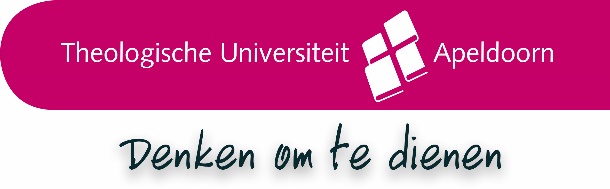 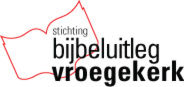 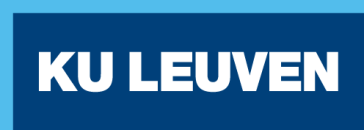 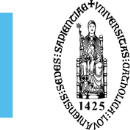 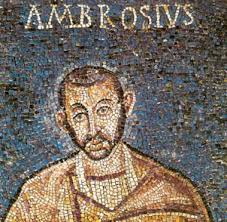 L o c a t i e :  V i c t o r – k e r k ,  J a c h t l a a n  1 8 7 ,  A P E L D O O R N T ij d t a f e l :D O N D E R D A G   	0 6   M E I   2 0 2 0  :  1 4. 0 0 – 1 8. 1 5V R I J D A G 		0 7   M E I   2 0 2 0  :  0 9. 1 5 -  1 8. 1 5Z A T E R D A G		0 8   M E I   2 0 2 0  :  0 9. 1 5 -  1 4. 0 0De dagen hebben in principe steeds dezelfde tijdsopbouw: Na het ontbijt beginnen de lezingen om 9.15 uur. Om 13.00 uur is er een break. Om 18.15 uur is de afsluiting van de laatste lezing. Om 19.15 uur is het diner in hotel Apeldoorn, waar ook zal worden overnacht. Adres: Soerense weg 73, ook aan de Jachtlaan gelegen en op loopafstand van de Victor-kerk.1 3. 0 0 – 1 4. 0 0 	Ontvangst met koffie en thee in de Victor-kerk in Apeldoorn1 4. 0 0 – 1 4. 4 5	Openingslezing  door prof. dr. A. Baars, emeritus hoogleraar Kerkgeschiedenis, Theologische Universiteit Apeldoorn (TUA)Ambrosius' invloed in de Vroege Kerk en in de Reformatie1 4. 4 5  – 1 5. 3 0	Prof. dr. B. Zuiddam, hoogleraar Patristiek, Universiteit PotchefstroomAmbrosius in het spanningsveld van Schriftgezag en pragmatisme1 5. 3 0  – 1 6. 0 0	Thee en koffiepauze. Gelegenheid om elkaar te ontmoeten/ te spreken1 6. 0 0  – 1 6. 4 5	Prof. dr. E.A. de Boer, hoogleraar kerkgeschiedenis, Theologische Universiteit te KampenAmbrosius’ De Tobia, toegespitst op het vraagstuk van armoede en rente1 6. 4  5  – 1 7. 3 0	Prof. dr. G. Partoens, hoogleraar Latijnse literatuur, Katholieke Universiteit van Leuven Ambrosius als inspiratiebron voor een christelijke satire: het portret van de Vestaalse maagden in Prudentius’ Libri contra Symmachum1 7. 3  0  – 1 8. 1 5	Prof. dr. M.A. van Willigen, bijzonder hoogleraar Bijbeluitleg Vroege Kerk aan de Theologische Universiteit van Apeldoorn	De hymnen van Ambrosius, belicht vanuit hun historische context0 9. 1 5 – 1 0. 0 0	Prof. dr. M. Lamberigts, emeritus hoogleraar, in 2000-2008 en 2014-2018 decaan van de faculteit Theologie en Religiewetenschappen van de Katholieke Universiteit te LeuvenAmbrosius’ invloed op Augustinus’ leer van de erfzonde, de afstand tussen wens en werkelijkheid.1 0. 0 0 – 1 0. 4 5	Prof. dr. A. Dupont, onderzoekprofessor christelijke oudheid aan de faculteit Theologie en Religiewetenschappen van de Katholieke Universiteit te LeuvenSporen van een Augustiniaanse erfzonde te Milaan? De oorsprong en aard van het kwaad en menselijke zonde volgens Ambrosius1 0. 4 5 – 1 1. 3 0	Prof. dr. R. Roukema, onderzoekshoogleraar Vroeg Christendom aan de PThU te Amsterdam en GroningenAmbrosius’ brief V, 18 over Micha als christelijk getui-genis van bekering en vrede, afval en boete1 1. 3 0 – 1 1. 4 5	Thee en koffiepauze. Gelegenheid om elkaar te ontmoeten/ te spreken1 1. 4 5 – 1 2. 3 0 	Dr. J. van Neer, Augustinuskenner en lid van het vertaalteam van het Augustijns instituutWas Ambrosius Augustinus’ homiletische voorbeeld?1 2. 3 0 – 1 3. 1 5	Drs. ing. W. Schinkelshoek, Predikant te Ede, PhD-student aan de Theologische Universiteit te Apeldoorn			Ambrosius’ invloed als prediker op de jonge Augustinus1 3. 1 5 – 1 4. 0 0 	Lunch met koffie en thee in de Victor-kerk in Apeldoorn. Mogelijkheid om even te gaan wandelen.1 4. 0 0  – 1 4. 4 5	Prof. dr. M. Smalbrugge, hoogleraar aan de Vrije Universiteit te Amsterdam, Faculty of Religion and Theology, Texts and TraditionsDe neoplatoonse 'trinitaire' invloed van Ambrosius op Augustinus 1 4. 4 5  – 1 5. 3 0	Dr. L.  Zwollo, senior researcher bij het Centre for the Study of Early ChristianityImago Dei en contemplatio Dei bij Ambrosius en Augustinus
1 5. 3 0  – 1 6. 0 0	Thee en koffiepauze. Gelegenheid om elkaar te ontmoeten/ te spreken1 6. 0 0  – 1 6. 4 5	Prof. dr. M. Poorthuis, Universiteit Tilburg, School of Catholic TheologyAmbrosius en de rabbijnen over de zonde van David: een structurele vergelijking van hun bijbelhermeneutiek1 6. 4  5  – 1 7. 3 0	Dr. G.H. Kramer, docent klassieke talen, vertaler en onderzoeker van het Nieuwe TestamentDe visie van Ambrosius op het Joodse volk1 7. 3  0  – 1 8. 1 5	Drs. G. de Korte, PhD-student aan de Theologische Universiteit te Apeldoorn, docent godsdienst aan het Wartburg-college te RotterdamReligieuze uniformiteit en diversiteit weerspiegeld in de architectuur van het antieke Milaan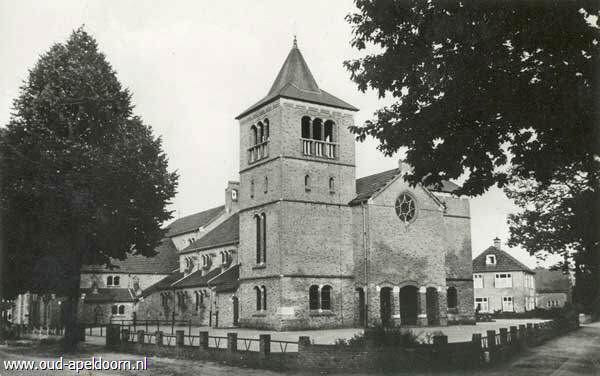  O u d e  a f b e e l d i n g   v a n   d e  V i c t o r k e r k,   g e w i j d   a a n  d e  m a r t e l a a r   S i n t   V i c t o r  0 9. 1 5 – 1 0. 0 0	Prof. dr. G. Rouwhorst, emeritus hoogleraar Liturgie aan de School of Catholic Theology, Tilburg UniversityEnkele aspecten van de liturgie van Ambrosius in de receptie van de latere tijd1 0. 0 0 – 1 0. 4 5	Dr. S. Boodts,  Senior Researcher & ERC Grant Holder, Department of Medieval History, Radboud University NijmegenDe receptie van Ambrosius in de Middeleeuwen1 0. 4 5 – 1 1. 3 0	Drs. M. Hokke,  PhD-student aan de Catholic School of Theology van de Universiteit Tilburg De maagd als electa Dei in Ambrosius’ maagdelijkheid traktaten: de relatie bisschop - ouders - kind.1 1. 3 0 – 1 1. 4 5	Thee en koffiepauze. Gelegenheid om elkaar te ontmoeten/ te spreken1 1. 4 5 – 1 2. 3 0	Dr. A. Smeets, prof. dr. A. Dupont, prof. dr. M.A. van Willigen 			Terugblik en vooruitblik op het Ambrosius- onderzoek1 2. 3 0 – 1 4. 0 0 	Afsluitende lunch met koffie en thee in de Victor-kerk in Apeldoorn. Mogelijkheid om voor het vertrek nog even samen te gaan wandelen.Programma voor het Ambrosius-congres op 6 - 8 mei 2020D O N D E R D A G   	0 6   M E I   2 0 2 0  :  1 4. 0 0 – 1 8. 1 5V R I J D A G 		0 7   M E I   2 0 2 0  :  0 9. 0 0 -  1 8. 1 5Z A T E R D A G 		0 8   M E I   2 0 2 0  :  0 9. 1 5 -  1 4. 1 5